                                                     РАСПОРЯЖЕНИЕ14 июн+я 2017 года                                                                          №14/1      Об утверждении проектно-сметной документации «Ремонт автомобильной дороги по улице Мира деревни Новомустафино Бураевского района Республики Башкортостан».       Утвердить разработанную в 2017 году ООО «Многопрофильное предприятие инвестиционно-строительный комитет» проектно- сметную документацию «Ремонт автомобильной дороги по улице Мира деревни Новомустафино Бураевского района Республики Башкортостан» на сумму 1 470 000 (Один миллион четыреста семьдесят  тысяч) рублей.Глава сельского поселения                                                          А.Т.Мухаяров                                           БАШҠОРТОСТАН РЕСПУБЛИКАҺЫ
БОРАЙ РАЙОНЫ МУНИЦИПАЛЬ РАЙОНЫНЫҢ ӘЗӘК АУЫЛ СОВЕТЫ АУЫЛ БИЛӘМӘҺЕ ХАКИМИӘТЕ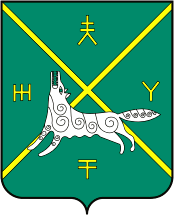 АДМИНИСТРАЦИЯ  СЕЛЬСКОГО ПОСЕЛЕНИЯ АЗЯКОВСКИЙ СЕЛЬСОВЕТ МУНИЦИПАЛЬНОГО РАЙОНА  БУРАЕВСКИЙ РАЙОН
РЕСПУБЛИКИ БАШКОРТОСТАН